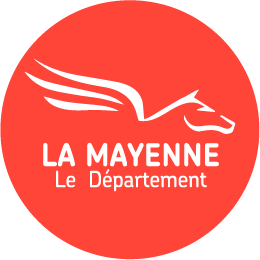 Appel à Manifestations d’Intérêt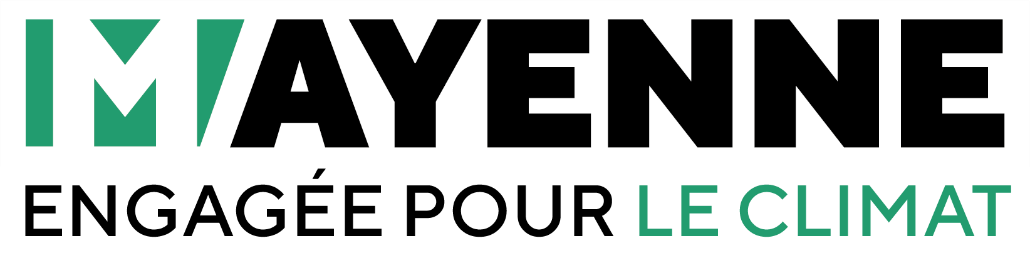 DOSSIER DE CANDIDATUREDeuxième édition (2023)Libellé du projet et acronyme éventuel :Nom du porteur de projet, contact et coordonnées :Contexte et enjeux du projet :Objectifs du projet, en lien avec les enjeux climatiques :Présentation détaillée du projet et partenariat :Cette partie, très importante, permet de décrire le contenu du projet (méthodologie, tâches, phasage, rôle des différents partenaires, pilotage, …) et doit permettre de mettre clairement en évidence ce qui fait l’objet d’une demande de financement.Aspect exemplaire et/ou expérimental et/ou innovant du projet pour les transitions « bas carbone » :Descriptif de la dimension « bas carbone » du projet, chiffres à l’appui (impact carbone, émission évitées, augmentation du stockage carbone) :En cas de difficulté pour ce chiffrage, nous consulter.Ancrage territorial du projet (adéquation aux enjeux et dynamiques du territoire, notamment PCAET) :Résultats attendus pour le porteur de projet, pour le territoire et ses usagers :Expliquez en quoi le projet constitue une solution « bas carbone » mobilisable et diffusable (exemplarité, reproductibilité) :Ressources requises :Internes :Externes (partenaires, prestataires, …) : Autres ressources :Dépenses et plan de financement :Fonctionnement :Investissement :Préciser les aides financières attendues et celles qui sont acquises.Préciser si le projet génère des coûts de fonctionnement (et les montants prévisionnels associés).Etat d’avancement du projet et calendrier prévisionnel :Autres informations relatives au projet que vous estimez utiles pour compléter la présentation :Besoins éventuels d’un accompagnement technique, de conseils ou d’expertise :Annexes et pièces jointes :Merci de joindre les pièces qu’il vous semble utile à l’instruction de votre demande (cf. critères de sélection de l’AMI p.7)DépensesMontantsRecettes / financementMontantsDépensesMontantsRecettes / financementMontants